RESOURCE 4.4
INDUSTRY PROFILES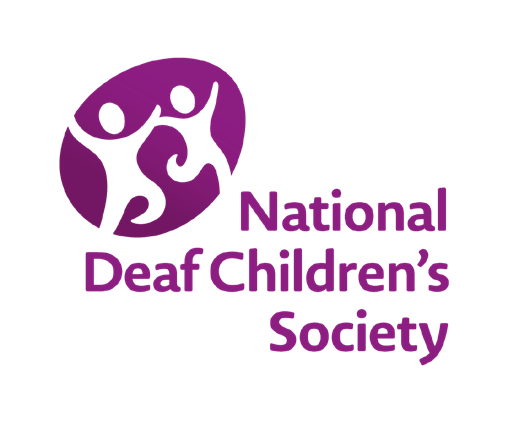 MANAGERIALGood organisationPeople skillsTeam buildingPlanningProblem-solvingCan motivate peopleDecision-makingTrustworthyProject ManagerTeam ManagerDirector
TECHNOLOGYComputersCreativeAttention to detailProblem-solvingLogicalOrganisedIT OfficerSoftware DeveloperDatabase AdministratorWebsite DeveloperCARE PROFESSIONSPeople skillsDedicatedCaringHealthFlexibleCommunication skillsEnthusiasticNurseMidwifeYouth Support WorkerSocial Care WorkerPsychologistDESIGNERFlexibleCreativeImaginativeProblem-SolvingTeamworkAttention to detailGraphic DesignerIllustratorWebsite DesignerPhotographerInterior DesignerENGINEERINGICT – working with softwareComputersCommunication skillsProblem-solvingAttention to detailOrganisedStrong time managementArchitectIndustrial EngineerProject ManagerElectrical EngineerFINANCEAttention to detailWorking under pressureWorking with moneyCommunication skillsMotivatedOrganisedAccountantBusiness ManagerAccounts OfficerFinancial Planner